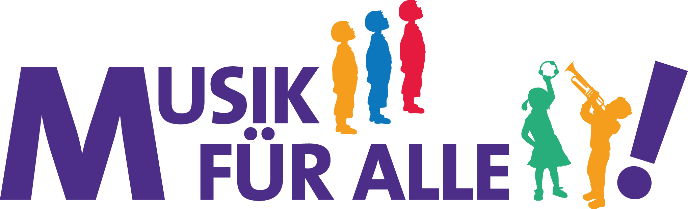 Antragsteller/Projektleitung:VereinStraßeOrtName Projektleitung							Trossingen, den Montag, 4. November 2019VerzichtserklärungHiermit verzichte ich auf die Teilnahme an der Schulungsveranstaltung des Förderprogramms „Kultur macht stark – Musik für alle!“. Ich habe die Schulungsunterlagen in digitaler Form erhalten und mir den Inhalt selbst erarbeitet. Mir ist bewusst, dass die Bundesvereinigung Deutscher Orchesterverbände (BDO) auf Grund von falschen oder fehlendenden Angaben oder Nachweisen vom Zuwendungsvertrag zurücktreten und die ausbezahlten Fördermittel zuzüglich Zinsen in Höhe von 5% p.a. über dem Basiszinssatz zurückfordern kann.____________________________ Name/Unterschrift